Summary: 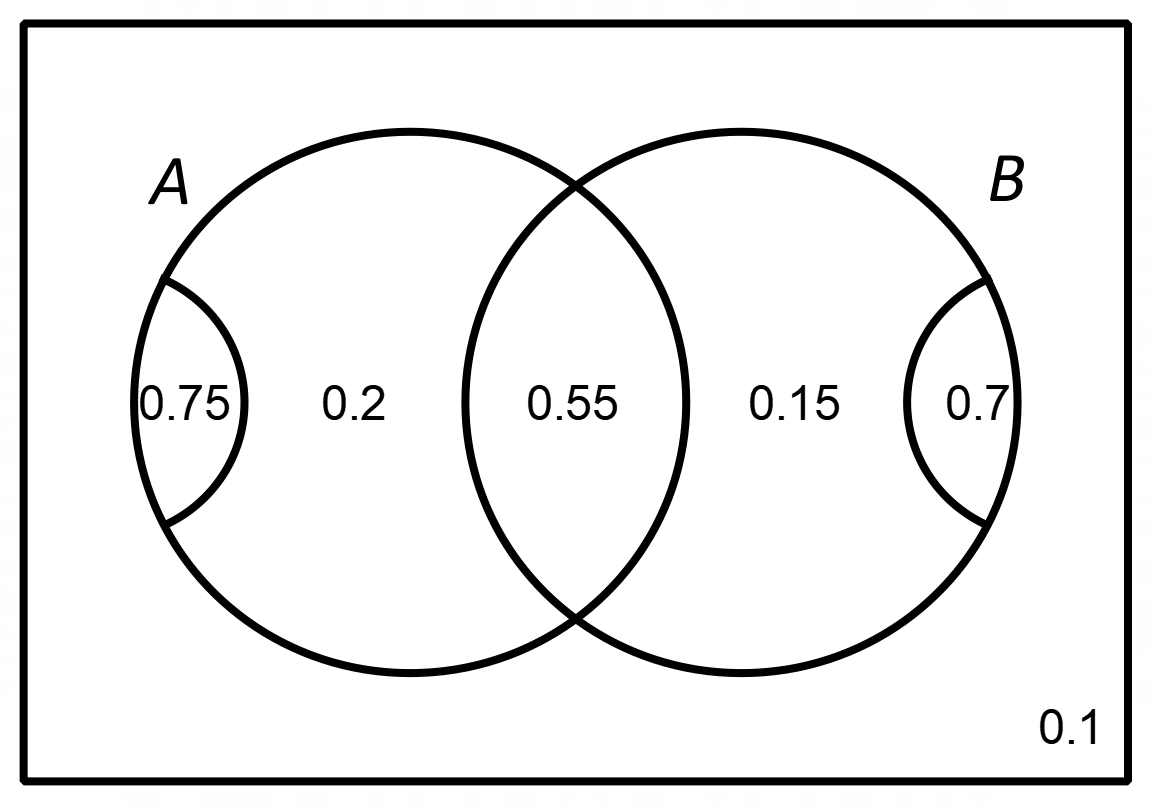  variations. 2 Circle Venn diagrams. Probability and conditional probability.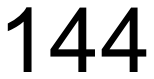 Question: Given that ,  and , use a completed Venn diagram to determine the following probabilities: 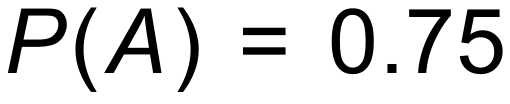 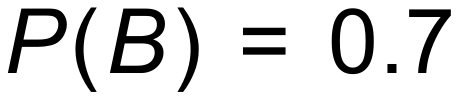 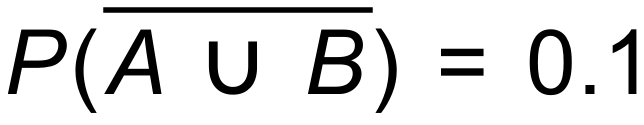 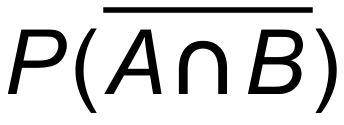 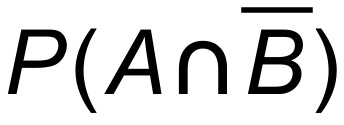 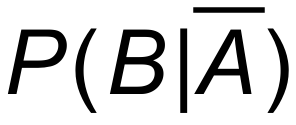 Solution: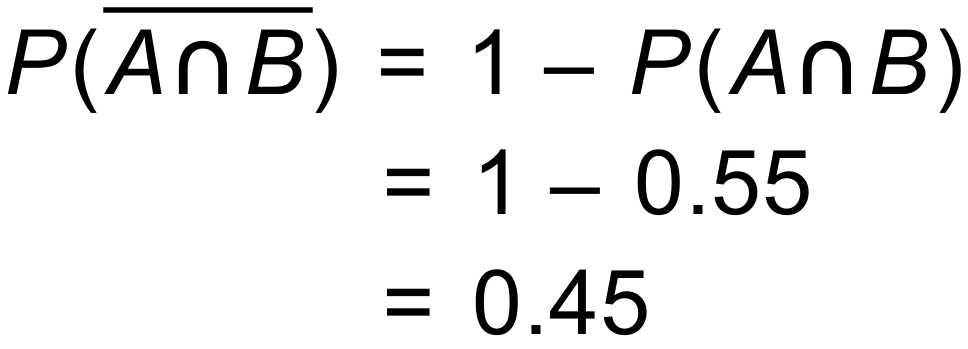 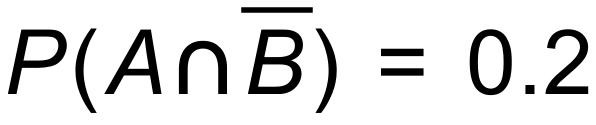 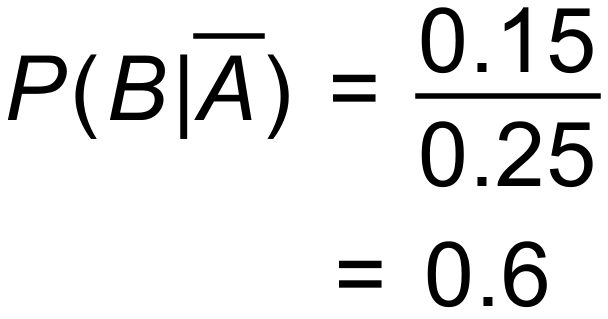 